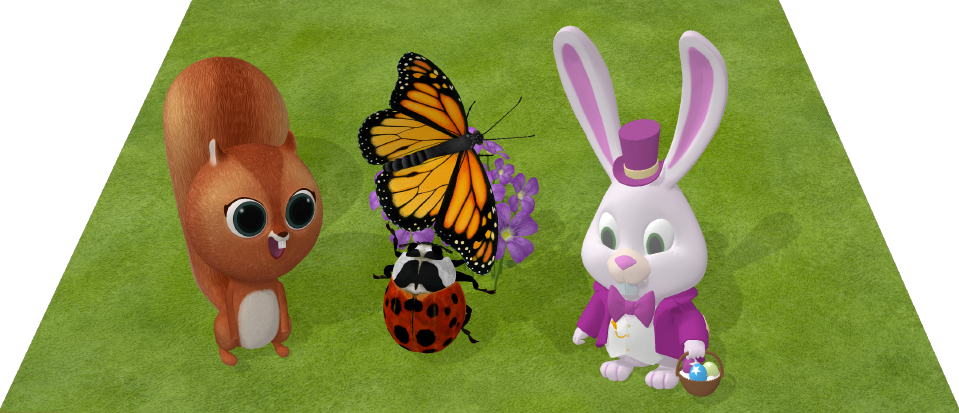 SCUOLA DELL’INFANZIA “ITALO CALVINO”Via Marmolada 20, 30034 – Oriago di Mira (VE)tel. 041 428662DOCENTI:Artusi Roberta, , Duso Dorina, Geranio Margaret, Semenzato Annamaria, Semenzato Elena, Semenzato Silvia,  Zamengo Elisa, Zuin Chiara  Docente di religione: Franceschini LuanaDocenti di sostegno: Boschetti NicolettaSEZIONI:La Scuola dell’Infanzia Italo Calvino è organizzata in 4 sezioni di età omogenea:Sezione A (Farfalle) - 5 anni- 3 anni anticipatari (marzo-aprile)Sezione B (Scoiattoli) -  3 anni - 3 anni anticipatari (gennaio-febbraio)Sezione C (Leprotti) - 4 anniSezione D (Coccinelle) - 4 anni - 3 anni GIORNATA TIPO:Ore 8.00-9.00 AccoglienzaOre 9.10-9.20 MerendaOre 9..30-10.00 Attività di routineOre 10.00-12.00 Attività didatticaOre 12.10-13.00 PranzoOre 13.00-14.00 Attività liberaOre 14.00 - 15.20 Attività didatticaOre 15.30-15.45 MerendaOre 15.45-16.00 UscitaUNITÀ DIDATTICHE E PROGETTI 2023/2024PROGRAMMAZIONE ANNUALELa programmazione annuale del plesso “I. Calvino” per l’anno scolastico 2023/24, prosegue il tema proposto nei due anni precedenti:”Raccontami una storia”.L’esperienza della lettura a scuola, è importante affinchè i libri entrino in modo piacevole e accattivante nella vita del bambino e consolidino in lui, l’amore per i libri da sfogliare, da soli o in compagnia dell’adulto, in un momento in cui la trasmissione del sapere è prevalentemente di tipo tecnologico.Inoltre le narrazioni sono un ambiente di apprendimento fondamentale: attraverso di esse viene catturata in modo naturale l’attenzione dei bambini; agganciandosi al loro pensiero magico permettono lo sviluppo  delle competenze in tutti gli ambiti.Il percorso formativo ed evolutivo del bambino, verrà promosso attraverso lo sviluppo di obiettivi specifici che favoriranno il consolidamento delle competenze relazionali, motorie, linguistiche  e di autonomia.DOCENTI: Tutte le docenti di plessoUDA “A come ACCOGLIENZA”L’ UDA “Accoglienza” è rivolta a tutti i bambini che frequentano la scuola dell’infanzia e si svolgerà nel periodo settembre/ottobre.In questo periodo, si cercherà di favorire l’inserimento dei bambini che frequentano per la prima volta, prestando particolare attenzione al distacco dai genitori e aiutandoli gradatamente a stabilire una relazione di fiducia con le insegnanti di riferimento, con i compagni di sezione e con tutto il personale della scuola.L’ UDA sarà rivolta anche a tutti i bambini già frequentanti per favorire anche per loro un rientro graduale a scuola.DOCENTI: Tutte le docenti di plessoUDA  ATTIVITA’  ALTERNATIVA: “CON LE PAROLE E CON LE MANI”La maggior parte dei bambini che si avvale dell’attività alternativa è di origine straniera con livelli diversi di conoscenza della lingua italiana; solo una piccola minoranza è di origine italiana. Il progetto si propone l’intento di stimolare la partecipazione attiva di tutti i bambini e di favorire la socializzazione in piccolo gruppo, attraverso la proposta di diverse tipologie di giocoDOCENTI: Tutte le docenti di plessoPROGETTO “AMICO LIBRO”La creazione di uno spazio dedicato al libro nasce dall’esigenza di favorire un approccio positivo verso la lettura. Il libro è uno strumento prezioso e nella scuola dell’infanzia è di particolare importanza perché leggere induce nei bambini un arricchimento della fantasia e creatività, favorisce le capacità logiche e ampia le competenze linguistiche oltre che a sviluppare l’attenzione e la concentrazione.Una prima funzione della biblioteca scolastica è connessa al piacere di leggere e rivolta a soddisfare il bisogno affettivo-emotivo attraverso l’evasione in mondi fantastici, con letture di racconti e fiabe; la seconda funzione, strettamente interconnessa con la prima, è più orientata a soddisfare i bisogni di esplorazione e di conoscenza, propri del bambino fin dalla tenera età. Il carattere multietnico presente nella scuola dell’infanzia Italo Calvino, impegna fortemente la scuola in una risposta sempre più flessibile e mirata a colmare e risolvere alcune fragilità sia di carattere socio-affettivo che più strettamente formativo, per facilitare il reale e proficuo inserimento di tutti i bambini. La biblioteca di plesso e l’utilizzo del libro aiuta a promuovere il raggiungimento del successo formativo e sociale dei bambini.È stato scelto il libro “Un leone in biblioteca” per presentare e coinvolgere i bambini nel progetto.DOCENTI: Tutte le docenti di plessoPROGETTO “MANI IN TERRA”Attraverso questo progetto proponiamo ai bambini la scoperta, l’esplorazione, l’utilizzo spontaneo e guidato di un materiale dalle grandi proprietà trasformative, esplorative e creative: la CRETA. La creta permette di attivare nei bambini processi esplorativi finalizzati agli apprendimenti cognitivi. Al contempo il processo manipolativo, percettivo e sensoriale-creativo, sviluppano la ricerca di soluzioni/azioni che rafforzano e promuovono la comprensione e l’organizzazione della conoscenza  del bambino. Processi che avvicinano gradualmente alle competenze matematiche e scientifiche attraverso il metodo di gioco/ricerca che viene proposto. La creta, come altri materiali naturali, consente ai più piccoli di manipolare e di svolgere un’attività piacevole, soddisfacente ed educativa.DOCENTE:  Zuin ChiaraPROGETTO “YOGA EDUCATIVO A SCUOLA: MUOVIAMOCI CON LO YOGA”Lo yoga educativo è uno strumento che permette attraverso il gioco e i principi della disciplina Yoga di proporre ai bambini un momento di gioco e consapevolezza delle potenzialità del loro corpo. La pratica costituita di momenti ben scanditi aiuta a sviluppare la fisicità nei suoi aspetti dinamici e statici (gioco di scarico e asana) e l’aspetto emotivo relazionale ( respiro, rilassamento, gioco di contatto).DOCENTE: Artusi RobertaPROGETTO GUGGENHEIM - “IMMAGINARE”Con “A scuola di Guggenheim” si intende permettere un primo approccio dei bambini all’arte moderna e contemporanea, generando esperienze significative in un contesto museale, creando connessioni tra le opere e le tematiche del contemporaneo, stimolando il senso critico ed estetico verso il mondo in cui si vive e accrescendo l’identità storica e sociale..Svilupperemo il gruppo tematico “Immaginare”. Con il termine immaginare si intende la forma esteriore degli elementi corporei percepita attraverso la vista e non solo. Oltre alla percezione visiva delle cose esiste anche l’immagine mentale, data dalla capacità del nostro cervello di lavorare in maniera iconica e di pescare e attivare i dati della memoria. L’immagine mentale comporta l’attivazione della capacità immaginativa (riproduzione mentale di oggetti della realtà) e del fantasticare (elaborazione estetica delle immagini mentali). DOCENTI: Sezione A: Semenzato Annamaria; Zuin Chiara Docente di sostegno: Boschetti NicolettaSezione D: Semenzato Silvia; Zamengo ElisaLABORATORIO SENSORIALE: “TOCCO, GUARDO, ANNUSO, SENTO…” La proposta didattica strutturata in forma laboratoriale permette ai bambini di esprimere al meglio le  attitudini proprie di questa fascia d’età, dando loro la possibilità di acquisire competenze attraverso l’esplorazione, il fare, creando occasioni di apprendimento dal confronto con gli altri. Le esperienze sensoriali vengono proposte mettendo a disposizione uno spazio dedicato, dove contesti e materiali stimolano l’innata curiosità e voglia di scoprire. DOCENTI: Crescente Eleonora - Zuin Chiara                  Semenzato Annamaria - Zamengo ElisaLABORATORIO LINGUISTICO: Nella scuola dell’infanzia, l’apprendimento del linguaggio è un processo fondamentale per lo sviluppo globale dei bambini. È in questa fase cruciale che si gettano le basi per la comunicazione efficace, l’alfabetizzazione e la comprensione del mondo che li circonda. Un modo entusiasmante ed efficace per promuovere l’apprendimento delle parole è attraverso un progetto dedicato al gioco con le parole.DOCENTI: Artusi Roberta, Geranio MargaretTITOLOFASCIA D’ETA’CONTENUTO“Raccontami una storia”UDA annuale3,4,5 anniTutto l’anno scolasticoUnità didattica annuale che mira a sviluppare competenze linguistiche, espressivo-motorie, relazionali e le autonomie personali proponendo narrazioni e storie per guidare gli obiettivi prefissati.“A come Accoglienza”UDA bimestrale3,4,5 anni Da settembre a ottobreAccoglienza e inserimento per le tre fasce d’età della scuola dell’infanzia “Con le parole e con le mani” UDA Attività Alternativa3,4,5 anni che non aderiscono a IRCTutto l’anno scolasticoProgetto alternativo alla religione cattolica per sviluppare competenze linguistiche di base e di socializzazione.“Amico Libro”Progetto biblioteca3,4,5 anniDa novembre a maggioProgetto dedicato al piacere delle lettura, al corretto utilizzo del libro con il prestito settimanale e al rispetto delle regole in biblioteca.“Mani in terra”Progetto Creta3,4,5 anniDa marzo a maggioProgetto che, attraverso l’utilizzo della creta, mira a sviluppare e affinare competenze senso-motorie, scientifiche, matematiche, linguistiche, metacognitive.“Muoviamoci con lo yoga”Yoga educativo a scuola4, 5 anniDa novembre a maggioAttraverso il gioco e i principi della disciplina Yoga, il progetto aiuta a sviluppare la fisicità nei suoi aspetti dinamici, statici e l’aspetto emotivo relazionale“Immaginare”Progetto “A scuola di Guggenheim”4,5 anni (sez. D, A)Marzo, aprilePer avvicinare i bambini all’arte moderna e contemporanea, generando esperienze significative in un contesto museale.“Tocco, guardo, annuso, sento”Laboratorio sensoriale4 anniLaboratorio che permette di sviluppare la consapevolezza di percezioni visive, uditive, cinestetiche, olfattive e gustativeLaboratoro linguistico5 anniUn modo entusiasmante ed efficace per promuovere l’apprendimento delle parole è attraverso un progetto dedicato al gioco con le parole.“RACCONTAMI UNA STORIA”“RACCONTAMI UNA STORIA”“RACCONTAMI UNA STORIA”“RACCONTAMI UNA STORIA”“RACCONTAMI UNA STORIA”COMPETENZA EUROPEATRAGUARDI INDICAZIONI NAZIONALIABILITA’CONOSCENZE                        ATTIVITÀ’COMPETENZA ALFABETICA FUNZIONALEI DISCORSI E LE PAROLE-  Il bambino ascolta e comprende narrazioni- Usa la lingua italiana, arricchisce e precisa il proprio lessico, comprende parole e discorsi, fa ipotesi sui significati- Racconta e inventa storie - Chiede e offre spiegazioni- Sperimenta rime, filastrocche, drammatizzazioni- Usa il linguaggio per progettare attività e per definire regole.Il bambino sa: - mantenere l’attenzione durante la lettura- leggere immagini- distinguere fonemi - pronunciare i fonemi- distinguere parole - formulare frasi appropriate per forma e struttura linguistica- comunicare esperienze, emozioni- dialogare, discutere nel gruppo in modo adeguato al contesto - raccontare una storia- trovare rime ed assonanze- provare interesse per il segno e la scritturaIl bambino conosce:- nomi di oggetti, persone, spazi- le principali funzioni della lingua italiana- i principali connettivi logici - le funzioni del codice scritto-3 ANNI- “La nuvola Olga…”:lettura e drammatizzazione delle storie- “No, no e poi no” di Mireille d’ Allance- Riconoscere i protagonisti e gli ambienti delle storie- Giochi e attività per stimolare il linguaggio- Memorizzazione di canti e filastrocche- Circle time- Giochi allo specchio4 ANNI-Discussioni e conversazioni di gruppo-Suoni onomatopeici e parole corrispondenti -Fiabe interattive : letture con animazioni. -Riconoscimento dei personaggi, trama e ambienti. -Sequenze della storia, flashcard, cartelloni- giochi di parole: tombole per arricchimento linguistico con immagini- Armadi delle parole: categorizzazione dei vocaboli - Attività tratte dal libro “Laboratorio di letto- scrittura” Erickson-Giochi di rime e filastrocche5 ANNI-Lettura della storia “Una zuppa di sasso": personaggi e ambienti-Giochi di suoni e di voce: scoperta dei fonemi iniziali e finali di parola.-Giochi inerenti a: i suoni delle parole; parole lunghe/corte; sillabe e fonemi.- Conversazione sulla lingua scritta e riconoscimento del codice scritto.-Giochi di associazione fra parole lette e parole scritte.-Metacognizione sulla letto-scrittura: conversazioni sulle abilità per leggere e scrivere-Uso del libro”Prime competenze di letto-scrittura”-Ed.EricksonCOMPETENZA MATEMATICA E COMPETENZE IN SCIENZE, TECNOLOGIA E INGEGNERIALA CONOSCENZA DEL MONDO- Il bambino raggruppa e ordina oggetti e materiali secondo criteri diversi, ne identifica alcune proprietà, - Confronta e valuta quantità; -Utilizza simboli per registrarle- Ha familiarità con le strategie del contare e dell’operare con i numeri- Esegue misurazioni usando strumenti alla sua portata- Colloca le azioni quotidiane nel tempo della giornata e della settimana- riferisce eventi del passato- Individua le posizioni di oggetti e persone nello spazio, usando termini come avanti/dietro, sopra/ sotto, destra/sinistra, ecc. - Segue correttamente un percorso sulla base di indicazioni verbali.- Osserva con attenzione il suo corpo, gli organismi viventi e i loro ambienti, i fenomeni naturali, accorgendosi dei loro cambiamenti. Il bambino sa:- raggruppare secondo criteri- ordinare secondo criteri- operare corrispondenze uno a uno- individuare analogie e differenze tra   persone, oggetti, fenomeni- quantificare- confrontare quantità- enumerare in avanti e indietro- riconoscere alcuni numeri in codice arabico- associare simbolo numerico a quantità e viceversa- utilizzare simboli per registrare quantità- risolvere semplici problemi matematici- esplorare lo spazio- rappresentare lo spazio- eseguire percorsi - leggere mappe- costruire modelli e plastici- rappresentare percorsi in forma bidimensionale- progettare forme, oggetti- utilizzare correttamente lo spazio del foglio- osservare ed esplorare attraverso l’uso di tutti i sensi- porre domande sulle cose e la natura- formulare ipotesi e previsioni- fornire spiegazioniIl bambino conosce:- simboli- simbolo numerico- il nome dei numeri- un primo concetto di quantità attraverso l’incremento di unità- il concetto di “0”- concetti spaziali e topologici- il concetto di forma- alcune forme geometriche- strumenti e tecniche di misurazione- i ritmi della giornata- i giorni della settimana- le stagioni- alcuni elementi naturali dell’ambiente esterno3 ANNI- Giochi di riconoscimento dei colori primari - Corrispondenza di colori: “Ogni colore nella sua casa”- Giochi di quantità: tanti-pochi; uno-tanti; di più-di meno- Esplorazione tattile di materiali diversi: giornali, stoffe, reti, carte e cartoni, bottoni…-  Giochi di manipolazione con sabbia cinetica, pasta di sale, plastilina…- Concetti topologici e spaziali: sopra-sotto; dentro-fuori; 3-4 ANNI-Costruzione di un calendario mensile collocando le rilevazioni meteorologiche giornaliere-Costruzione di un calendario con la scansione della giornata e della settimana4 ANNI-Raggruppamento di oggetti in base al numero dato partendo dallo 0-Giochi con i numeri: domino…- concetti spaziali e topologici: piccolo, medio e grande; alto e basso; sopra e sotto, attraverso la lettura di storie-Giochi con le forme: A caccia di oggetti della stessa forma-Fiabe matematiche: “Cappuccetto Rosso” e “ Riccioli d’oro”:alla scoperta delle quantità.5 ANNI-Intervista sui numeri: cosa sono, chi li usa, a cosa servono, dove si trovano e quanti sono.-Operazioni di conteggio: di materiali, di azioni (Regina reginella), nel calendario, - Caccia ai numeri: a scuola, nel paese, in un insieme di simboli numerici e non.- Assegnamo cartellini con i numeri ad insieme di oggetti con quantità corrispondenti e viceversa.-Giochiamo a scrivere i numeri: liberamente, su modello-Giochi con quantità di oggetti 1/10 -Giochi di comparazione, addizione, sottrazione da un insiemeGiochi di categorizzazione secondo un criterio.- Storia  “Una zuppa di sasso” -  giochi inerenti alla trama: conteggio; forme - Concetto di “forma”- Ortaggi presenti nella storia-Scoperta delle caratteristiche: osservazione, manipolazione, assaggio, preparazione del minestroneCOMPETENZA PERSONALE. SOCIALE E CAPACITÀ’ DI IMPARARE AD IMPARARETUTTI- Il bambino individua relazioni tra oggetti, avvenimenti (relazioni spaziali, temporali, causali, funzionali...) e le spiega - Formula ipotesi per spiegare fenomeni o fatti nuovi e sconosciuti  - Individua problemi e formula semplici ipotesi e procedure risolutive- Ricava informazioni da spiegazioni, schemi, tabelle, filmati …- Utilizza strumenti predisposti per organizzare dati - Motiva le proprie scelte- Esprime valutazioni sul proprio lavoro e sulle proprie azioniIl bambino sa:		 	  - - individuare il materiale occorrente e i compiti da svolgere sulla base delle consegne fornite dall’adulto - utilizzare ed esplicitare semplici strategie di memorizzazione- utilizzare ed esplicitare semplici strategie di concentrazione- esplicitare le proprie abilità e difficoltà- individuare collegamenti tra informazioni contenute in testi o filmati con conoscenze già possedute			Il bambino conosce:- strategie di memorizzazione- strategie di concentrazione3 ANNI- Costruzione di un cartellone per illustrare la routine scolastica facendo corrispondere simboli convenzionali ad azioni, persone, tempi.- Filastrocche e canzoni per memorizzare i giorni della settimana, i numeri, le dita della mano…4 ANNI- 5 ANNI-Rime e filastrocche per memorizzare:numerigiorni della settimana, dita della mano...- Uso quotidiano del cartellone del calendario con i relativi incarichi, conteggio delle presenze, e rilevazione del tempometereologico.- percorsi e labirinti, ispirati alle storie raccontate5 ANNI-Giochi di ruolo e attività per consolidare regole-Giochi di attenzione e autoregolazione (da “Sviluppare l’attenzione e l’autoregolazione”-Ed. Erickson)COMPETENZA IN MATERIA DI CITTADINANZAIL SÉ’ E L’ALTROTUTTI - Il bambino gioca in modo costruttivo e creativo con gli altri, sa argomentare, confrontarsi, sostenere le proprie ragioni con adulti e bambini. - Sviluppa il senso dell’identità personale, percepisce le proprie esigenze e i propri sentimenti, sa esprimerli in modo sempre più adeguato- Comincia a riconoscere la reciprocità di attenzione tra chi parla e chi ascolta. - Pone domande sui temi esistenziali e religiosi, sulle diversità culturali, sulla giustizia.- Ha raggiunto una prima consapevolezza dei propri diritti e doveri, delle regole del vivere insieme.- Collabora e partecipa alle attività collettiveIl bambino sa:- vivere serenamente il tempo scuola- riconoscere i compagni, le maestre, gli spazi, i materiali, i contesti, i ruoli. - portare a termine compiti e attività in autonomia- controllare l’aggressività fisica- aspettare la soddisfazione della propria richiesta- esprimere verbalmente emozioni e sentimenti- rispettare le regole condivise nel gruppo- scambiare giochi e materiali- collaborare con i compagni per la realizzazione di un progetto comune- cogliere i segni delle tradizioni: San Martino, Natale, carnevale, Pasqua.- sperimentare e conoscere attraverso il gioco, i simboli delle varie ricorrenze.Il bambino conosce:- gruppi sociali a cui appartiene:  famiglia, scuola, vicinato- giochi e materiali della scuola e loro corretto utilizzo- significato della regola- poche e semplici regole della scuola- i simboli delle festività3-4-5 ANNI- Calendario dell’Avvento: contare i giorni che passanoin attesa del Natale- Giochi motori in salone- Canti e poesie inerenti il tema del Natale-Letture di storie a tema delle festività.- Giornata della Terra: prendiamoci cura di una piantina3 ANNI- Costruzione di un cartellone per conoscere le diversepersone presenti nella scuola-  Costruzione di un cartellone con le foto dei compagni per individuare presenze e assenze-Giochi di gruppo su alcune regole di convivenza4 ANNI-Giochi da tavolo per aiutare i bambini a rispettare turni e regole-Attività individuali e di squadra per contenere l’aggressività -gestione del conflitto attraverso la tecnica “LItigare bene” -Drammatizzazioni di situazioni conflittuali/problematiche vissute a scuola5 ANNIGiochi da tavolo per aiutare i bambini a rispettare turni e regole-Giochi motori di squadra collaborativi/cooperativi- Gestione del conflitto attraverso l’uso del gomitolo (metodo “Litigare bene”COMPETENZA IMPRENDITORIALETUTTI- Il bambino prende iniziative di gioco e di lavoro- Individua semplici soluzioni a problemi di esperienza- Prende decisioni relative a giochi o a compiti, in presenza di più possibilità- Ipotizza semplici procedure o sequenze di operazioni per lo svolgimento di un compito o la realizzazione di un gioco Il bambino sa:- formulare proposte di lavoro, di gioco - formulare ipotesi di soluzione a problemi- sostenere la propria opinione con argomenti semplici, ma pertinenti- organizzare dati su schemi e tabelle- collaborare e partecipare ad attività collettiveIl bambino conosce:- le fasi di una semplice procedura 3-4-5 ANNI-Discussioni su problemi sorti in sezione-Discussioni sulle procedure di un’attività: come si disegna un soggetto; fasi di lavoroper eseguire un’attività pittorica; come si esegue un percorsomotorio…- Ipotesi di possibili soluzioni a problemi relazionali (problem solving; metodo “Litigare bene”)5 ANNI-COMPETENZA IN MATERIA DI CONSAPEVOLEZZA ED ESPRESSIONE CULTURALIIL CORPO E IL MOVIMENTOIMMAGINI SUONI COLORI- Il bambino comunica, esprime emozioni, racconta, utilizzando le varie possibilità che il linguaggio del corpo consente.- Inventa storie e sa esprimerle attraverso la drammatizzazione, il disegno, la pittura e altre attività manipolative- Utilizza materiali e strumenti, tecniche espressive e creative- Segue con curiosità e piacere spettacoli di vario tipo (teatrali, musicali, visivi, di animazione ...) - Sviluppa interesse per l’ascolto della musica e per la fruizione di opere d’arte.- Scopre il paesaggio sonoro attraverso attività di percezione e produzione musicale utilizzando voce, corpo e oggetti.- Sperimenta e combina elementi musicali di base, producendo semplici sequenze sonoro-musicali.- Esplora i primi alfabeti musicali, utilizzando anche i simboli di una notazione informale per codificare i suoni percepiti e riprodurli- Vive pienamente la propria corporeità- Prova piacere nel movimento  - Sperimenta schemi posturali e motori in giochi individuali e di gruppo- Controlla l’esecuzione del gesto- Valuta il rischio- Interagisce con gli altri nei giochi di movimento, nella musica, nella danza, nella comunicazione espressiva - Riconosce il proprio corpo, le sue diverse parti e rappresenta il corpo fermo e in movimento.Il bambino sa:- esplorare i materiali a disposizione e utilizzarli in modo personale- usare modi diversi per stendere il colore - utilizzare i diversi materiali per rappresentare- impugnare differenti strumenti  - ritagliare - leggere e interpretare le proprie produzioni, quelle degli altri, e degli artisti- scegliere materiali e strumenti in relazione all’attività da svolgere- esprimersi e comunicare attraverso il disegno- seguire spettacoli di vario tipo (teatrali, musicali, cinematografici...)- esprimersi e comunicare con il linguaggio mimico-gestuale - percepire discriminare rumori, suoni dell’ambiente e del corpo- utilizzare voce, corpo e oggetti per produzioni sonore - partecipare attivamente alle proposte canore- produrre semplici sequenze sonoro-musicali, con la voce, con il corpo, con strumenti poveri e strutturati.  - padroneggiare gli schemi motori statici e dinamici di base- coordinare i movimenti in attività che implicano l’uso di attrezzi        - coordinarsi con altri nei giochi di gruppo- controllare la forza del corpo, individuare potenziali rischi                Il bambino conosce:- diverse tecniche espressive- diversi tipi di segni- il gioco simbolico- alcuni elementi di comprensione di opere musicali e/o artistiche- la differenza suoni-rumori- il proprio corpo- regole di giochi motori-le parti del corpo3 ANNILettura di “La nuvola Olga….”- Giochi motori con l’utilizzo di musiche attinenti alla proposta-Favorire la conoscenza dello schema corporeo attraverso attività motorie e di drammatizzazione-Denominare le principali parti del corpo-Giochi per favorire l’orientamento nello spazio-Esperienze motorie con il corpo per affinare la coordinazione generale e la motricità fine.-Ascolto di canzoni-Movimenti a ritmo di musica.- Realizzazione di un cartellone utilizzando la tecnica dello strappo- Giochi simbolici-Giochi di gruppo: interiorizzazione delle regole del gioco-Controllo di alcuni schemi motori di base: camminare ,correre, rotolare, saltare, lanciare afferrare, sedersi, strisciare-Imitare semplici movimenti-Eseguire correttamente dei semplici percorsi-Giochi di rilassamento4 ANNI-Le stagioni viste attraverso l’arte: riproduzioni grafiche di quadri di artisti con sperimentazione di colore e di tecniche-Attività grafiche basate sul libro “La cucina degli scarabocchi” di Tullet-Giochi di riconoscimento di suoni e rumori (utilizzo anche di strumenti musicali)-Giochi con la voce- Giochi musicali-Fiabe corporee: letture tratte dai libri di Helga Dentale-Attività motoria per il riconoscimento dello schema corporeo- Attività grafiche per rappresentare il corpo nelle sue varie parti-Giochi di rilassamento-Percorsi motori con attrezzi-Giochi di squadra rispettando le regole5 ANNI- Giochi sul ritmo- Ascolto di brani musicali- Gioco con palette che rappresentano dei simboli per produrre suoni forti o deboli.- Gioco “Bandiera” con gli strumenti musicali- Tombola sonora: riconoscimento degli strumenti- Individuazione dei suoni o rumori degli ambienti della storia di “Una zuppa di sasso".-Impugnatura corretta di matite, pennarelli, pennelli per produrre un segno. -Coordinazione dei movimenti della mano per tracciare un segno di forma e spessore diverso. - Copertura di una superficie utilizzando pennarelli e pennelli ponendo attenzione ai margini, alle forme chiuse e aperte.- Riproduzione grafica dei personaggi della storia.- Giochi di squadra- giochi con la palla- esercizi di ginnastica di coordinamento corporeo- percorsi e andature- danzeDESTINATARI3 - 4 - 5 anni3 - 4 - 5 anni3 - 4 - 5 anni3 - 4 - 5 anniTEMPITutto l’annoTutto l’annoTutto l’annoTutto l’annoSPAZIAule - salone - aula polivalente - spazi esterni la scuola -  palestraAule - salone - aula polivalente - spazi esterni la scuola -  palestraAule - salone - aula polivalente - spazi esterni la scuola -  palestraAule - salone - aula polivalente - spazi esterni la scuola -  palestraMETODOLOGIALa progettazione, l’organizzazione e la valorizzazione degli spazi e materiali.La valorizzazione del gioco.La progettazione aperta e flessibile.Il dialogo continuo, conversazioni in circle-time..L’utilizzo del problem solving.Il lavoro di gruppo e le attività laboratoriali.L’osservazione sistematica dei bambini.La progettazione, l’organizzazione e la valorizzazione degli spazi e materiali.La valorizzazione del gioco.La progettazione aperta e flessibile.Il dialogo continuo, conversazioni in circle-time..L’utilizzo del problem solving.Il lavoro di gruppo e le attività laboratoriali.L’osservazione sistematica dei bambini.La progettazione, l’organizzazione e la valorizzazione degli spazi e materiali.La valorizzazione del gioco.La progettazione aperta e flessibile.Il dialogo continuo, conversazioni in circle-time..L’utilizzo del problem solving.Il lavoro di gruppo e le attività laboratoriali.L’osservazione sistematica dei bambini.La progettazione, l’organizzazione e la valorizzazione degli spazi e materiali.La valorizzazione del gioco.La progettazione aperta e flessibile.Il dialogo continuo, conversazioni in circle-time..L’utilizzo del problem solving.Il lavoro di gruppo e le attività laboratoriali.L’osservazione sistematica dei bambini.A come ACCOGLIENZAA come ACCOGLIENZAA come ACCOGLIENZAA come ACCOGLIENZAA come ACCOGLIENZACOMPETENZA EUROPEATRAGUARDI INDICAZIONI NAZIONALIABILITÀCONOSCENZEATTIVITÀCOMPETENZA IN MATERIA DI CITTADINANZAIL SÉ E L’ALTRO:Il bambino:- raggiunge il senso dell’identità personale- ha consapevolezza della propria storia familiare e personale- riconosce nell’adulto un riferimento per regole e comportamenti- gioca in modo costruttivo e creativo con gli altriIl bambino sa:- vivere serenamente il distacco dalla famiglia- accettare gradualmente la routine scolastica- aspettare il suo turno- condividere il materiale-accettare e rispettare le regole le routinesIl bambino conosce:- la comunità scolastica di appartenenza- il gruppo-sezione di appartenenza- le regole di convivenza3 ANNI- Giochi per riconoscere il gruppo  - Giochi per riconoscere il proprio simbolo: “Indovina il contrassegno”.- Giochi per scoprire spazi e materiali della scuola- Giochi per conoscere le routines  (calendario della settimana e delle presenze).-Giochi per conoscere le regole della convivenza scolastica4/5 ANNI- Giochi per la conoscenza e l’accoglienza di bambini nuovi nella sezione-Lavori di gruppo,ripetizione di attività di routines-Ragnatela dell’amiciziaCOMPETENZA IN MATERIA DI CONSAPEVOLEZZA ED ESPRESSIONE CULTURALEIMMAGINI, SUONI, COLORI:Il bambino:- partecipa alle proposte didattiche- esplora e utilizza con creatività i materiali/strumenti a disposizione- realizza giochi simbolici IL CORPO E IL MOVIMENTOIl bambino:- prova piacere nel movimento e sperimenta schemi posturali e motori- controlla l’esecuzione del gesto.Il bambino sa:- utilizzare strumenti e materiali- tracciare segni grafici- memorizzare figure e posizioni nello spazioIl bambino conosce:- tecniche pittoriche- materiali per manipolazione- spazi della scuola- attrezzi per l’attività motoria3 ANNI- Usare colori e materiali con la possibilità di pasticciare per meglio conoscerli- Giochi motori/musicali- Giochi di rilassamento pomeridiano- Danze- Attività manipolative- percorsi motori inerenti alle letture proposte4 ANNI- Produzione grafico pittorica- Giochi mimici- Movimenti spontanei e guidati osservando le regole date-Storia “Elvis e Otto”:-Drammatizzazione delle docenti- Conversazione sui contenuti della storia  - Gioco del nascondino: i bambini si nascondono in giardino; le maestre li cercano.-Giochi motori: -Avvolgo il compagno                        -Tiro alla fune                        -Spirale                        -Lo stendino                        -Salto della corda-Conversazione sui giochi effettuati5 ANNI- Giochi con il filo di lana seguendo la storia di ELVIS E OTTO - L’AMICIZIA VINCE- Pittura dei personaggi della storia raccontata- Gioco del nascondino in giardino-Percorsi motori - Giochi in salone con le corde: Tiro alla fune, Salto della corda,, Spirale, Avvolgo il compagno- Osservazione e interpretazione dell’opera d’arte “Study for the Muses” di B. Marden-Creazioni con il filo: una da esporre, una da regalareCOMPETENZA ALFABETICA FUNZIONALEI DISCORSI E LE PAROLEIl bambino:   - arricchisce e precisa il proprio lessico-  si avvicina alla lingua scritta- ascolta e comprende narrazioniIl bambino sa:- nominare elementi associati a un campo semantico scolastico- nominare elementi raffiguratiIl bambino conosce:- i nomi dei compagni- nomi di alcuni oggetti di uso ricorrente3 ANNI- Gioco dei nomi- canzoncine e filastrocche Racconti :“ La nuvola Olga…”-Lettura e drammatizzazione: riconoscimento dei personaggi e delle loro azioni.4 ANNI - Circle time: conversazioni sulle proprie esperienze vissute- Conversazione sui personaggi della storia e sulle loro azioni5 ANNI -Conversazione sulla lettura “ELVIS E OTTO - l’amicizia vince”:  chi sono i personaggi? come si chiamano? cosa stanno facendo? -Sperimentazione manipolativa con il filo di lanaCOMPETENZA MATEMATICA E COMPETENZE IN SCIENZE, TECNOLOGIA E INGEGNERIALA CONOSCENZA DEL MONDOIl bambino:-  individua le posizioni di oggetti nello spazio-  raggruppa e ordina oggetti secondo criteri diversi e identifica pro- osserva con attenzione i fenomeni naturali, accorgendosi dei loro cambiamenti.Il bambino sa:- classificare in base ad un attributoIl bambino conosce:-  tempi e spazi del contesto scuola routine- le posizioni spaziali - alcuni fenomeni naturali- le regole del gioco3 ANNI- giochi di manipolazione di materiali naturali e stimolanti al tatto: semi, polveri, paste morbide- travasi, pasticciamenti- giochi con le bolle di sapone: attività di soffio, lasciamo le impronte delle bolle e disegniamo le bolle su di un cartellone stampandole con un bicchiere4 ANNI- Gioco: segui il filo e scopri quante e quali sezioni ci sono.- Giochi con i fili di lana, proviamo a dare una forma al filo. - 5 ANNI-Labirinto: seguiamo i fili per trovare il libro-Costruiamo linee di vario tipo con le corde-Riproduzione grafica e pittorica di lineeDESTINATARI3 - 4 - 5 anni3 - 4 - 5 anni3 - 4 - 5 anni3 - 4 - 5 anniTEMPISettembre - ottobreSettembre - ottobreSettembre - ottobreSettembre - ottobreSPAZIAule - salone - spazi esterni la scuolaAule - salone - spazi esterni la scuolaAule - salone - spazi esterni la scuolaAule - salone - spazi esterni la scuolaMETODOLOGIA- Conversazioni in circle-time.- Lavori di gruppo.- Rappresentazioni grafico pittoriche e manipolative a tema.- Conversazioni in circle-time.- Lavori di gruppo.- Rappresentazioni grafico pittoriche e manipolative a tema.- Conversazioni in circle-time.- Lavori di gruppo.- Rappresentazioni grafico pittoriche e manipolative a tema.- Conversazioni in circle-time.- Lavori di gruppo.- Rappresentazioni grafico pittoriche e manipolative a tema.ATTIVITA’ ALTERNATIVA: “GIOCHIAMO CON LE PAROLE”ATTIVITA’ ALTERNATIVA: “GIOCHIAMO CON LE PAROLE”ATTIVITA’ ALTERNATIVA: “GIOCHIAMO CON LE PAROLE”ATTIVITA’ ALTERNATIVA: “GIOCHIAMO CON LE PAROLE”ATTIVITA’ ALTERNATIVA: “GIOCHIAMO CON LE PAROLE”COMPETENZA EUROPEATRAGUARDI INDICAZIONI NAZIONALI            ABILITA’            CONOSCENZEATTIVITA’COMPETENZA IN MATERIA DI CITTADINANZA IL SE’ E L’ALTROIl bambino:- acquisisce costanza nel portare a termine un gioco o un compito- rispetta i turni prestabiliti- rispetta le proprie cose e quelle altrui  - collabora con i compagni in ungioco o in una attività Il bambino sa:- partecipare ad attività in piccolo gruppo - stimolare i compagni- rispettare regole, ritmi, turnazioniIl bambino conosce:- regole della vita e dellavoro in classe- significato dellaregola3-4-5 anni:-Saluto iniziale attraverso semplici canzoni mimate- compiti e giochi di squadra e che prevedano modalità interdipendentiCOMPETENZA ALFABETICA FUNZIONALEI DISCORSI E LE PAROLEIl bambino:- si esprime in modo sempre più adeguatoIl bambino sa:- ripetere parole in lingua italiana, associate ad oggetti, immagini e azioni- rispondere a semplici domande- raccontare esperienzeIl bambino conosce:- parole e frasi nella lingua italiana3-4-5 anni:- Ripetizione di parole - Denominazione di immagini e oggetti- Frasi che accompagnano le azioni di gioco - Visione e narrazione di libri illustrati COMPETENZA PERSONALE, SOCIALE E CAPACITA’ DI IMPARARE AD IMPARARETUTTIIl bambino:- individua relazioni - ricava informazioni da spiegazioni-individua problemi e formula ipotesi e procedure risolutiveIl bambino sa:- utilizzare strategie di memorizzazione- applicare collegamenti tra informazioniIl bambino conosce:- regole dei giochi a tavolino- uso di giochi di costruzione3-4-5 anni:- Giochi a tavolino (memory, tombole, domino, carte, ecc.)- Giochi di costruzione (lego, puzzle, pezzi ad incastro, mattoncini, ecc.) -  Carte COMPETENZA IN MATERIA DI CONSAPEVOLEZZA ED ESPRESSIONE CULTURALEIMMAGINI, SUONI,COLORIIl bambino:- scopre il paesaggio sonoro utilizzando voce, corpo, strumentiIL CORPO E IL MOVIMENTOIl bambino:- sperimenta schemi posturali e motori- controlla l’esecuzione del gesto- valuta il rischio- interagisce con gli altri nei giochi di movimento, nella musica, nella danza, nella comunicazioneespressiva.-Controlla la coordinazione oculo-manuale in attività motorie che richiedonol’uso di attrezzi e in compiti di manualità fine(tagliare, piegare,puntinare, colorare…)-migliora la consapevolezza del proprio corpo-sviluppa la concentrazione-aumenta la coordinazione mano-occhioIl bambino sa:- partecipare attivamente al canto sviluppando la capacità di ascoltarsi e accordarsi con gli altri- comunicare utilizzando le varie possibilità che il linguaggio del corpo consente- padroneggiare gli schemi motori statici e dinamici di base- coordinare i movimenti in attività che implicano l’uso di attrezzi;- Impugnare i differenti strumenti e ritagliare- controllare l’esecuzione del gestoIl bambino conosce:- canzoni o parti di esse- il corpo e le sue parti- alcuni schemi motori-il movimento sicuro-l’uso dei diversi strumenti e attrezzi.3-4-5-anni:- Canzoni mimate o accompagnate da immagini          - Giochi psicomotori con utilizzo di materiale diverso (palle, cerchi, teli, materassini, mattoni, ecc.)    - attività di ritaglio e incollo- colorare e ritagliare forme- infilare perle di differenti dimensioni, formati pasta di differenti dimensioni, - abbottonare e sbottonare su  pannelli predisposti-esercizi di pinzatura con pinze e mollette-puzzle ad incastro- travasi con vari materiali ,solidi e liquidi- avvitamento e svitamento di tappi dalle bottiglie, barattoli di diverse forme - manipolazione e modellazione di pongo o pasta di sale. - Giochi con la carta: accartocciare, strappare, appallottolare,-disegni sulla sabbia, farina utilizzando l'indice.- Giochi con spruzzini- Giochi con elastici COMPETENZA IN MATERIA DI CONSAPEVOLEZZA ED ESPRESSIONE CULTURALI ( IMMAGINI,SUONI E COLORI) IMMAGINI SUONI E COLORI: -Il bambino  si esprime attraverso il disegnocon intenzionalità e accuratezza- usa diverse tecniche di espressione artistica.Il bambino sa:-rappresentare sul piano grafico-pittoricoIl bambino conosce:-principali forme di espressione artistica.3-4-5 anni:-attività di potenziamento delle capacità espressive-grafico-pittoriche.- Riconoscimento di  linee, forme, colori nell'ambiente interno e esterno - riconoscimento  degli elementi principali di un’immagine  - colorare con il sale colorato con gessi- colorare un'immagine utilizzando gli acquerelli o i pastelli acquarellabili - utilizziamo le tempere per colorare il pongo o la pasta di sale. - colorare con le cannucce DESTINATARII bambini che non si avvalgono di IRCI bambini che non si avvalgono di IRCI bambini che non si avvalgono di IRCI bambini che non si avvalgono di IRCTEMPITutto l’annoTutto l’annoTutto l’annoTutto l’annoSPAZISalone - Aula polivalenteSalone - Aula polivalenteSalone - Aula polivalenteSalone - Aula polivalenteMETODOLOGIACircle timeProblem solvingValorizzazione del giocoOsservazione sistematica dei bambiniCircle timeProblem solvingValorizzazione del giocoOsservazione sistematica dei bambiniCircle timeProblem solvingValorizzazione del giocoOsservazione sistematica dei bambiniCircle timeProblem solvingValorizzazione del giocoOsservazione sistematica dei bambiniPROGETTO “AMICO LIBRO”PROGETTO “AMICO LIBRO”PROGETTO “AMICO LIBRO”PROGETTO “AMICO LIBRO”PROGETTO “AMICO LIBRO”COMPETENZA EUROPEATRAGUARDI INDICAZIONI NAZIONALIABILITÀCONOSCENZEATTIVITÀCOMPETENZA ALFABETICA FUNZIONALEIl bambino:- padroneggia l’uso della lingua italiana e arricchisce il suo lessico;·  ascolta e comprende narrazioni e lettura di storieIl bambino sa:- comprendere e ascoltare narrazioni- familiarizzare con la lingua italiana  attraverso la lettura dell’adulto e l’esperienza dei libri- riferire il contenuto generale delle letture ascoltate e di testi narrati- prendere parte alle conversazioni e formula ipotesi sui contenuti dei testi lettiIl bambino conosce:-il lessico fondamentale per la gestione di semplici comunicazioni orali-le principali funzioni della lingua italiana- la pronuncia di parole e frasi memorizzate di uso comune- Tecniche varie di lettura:- di gruppo- individuali- animate- Kamishibai- Indovinelli:- personaggi- ambiente- sequenze- Condivisione con il gruppo della lettura fatta in famigliaCOMPETENZE IN MATERIA DI CONSAPEVOLEZZA ED ESPRESSIONE CULTURALEIl bambino: - vive pienamente la propria corporeità, ne percepisce il potenziale comunicativo ed espressivo;·   matura condotte che gli consentono una buona autonomia nella gestione della giornata scolastica.Il bambino sa:-esercitare le potenzialità sensoriali, conoscitive, relazionali, ritmiche ed espressive del corpo.Il bambino conosce:- lo spazio biblioteca- Giochi sull’utilizzo corretto dell’oggetto libro: sfogliare, riporre negli scaffali,inserire nel sacchetto- Uso di libri sensorialiCOMPETENZA IN MATERIA DI CITTADINANZAIl bambino:- gioca e lavora in modo costruttivo, collaborativo, partecipativo e creativo con gli altri bambini·- comincia a riconoscere la reciprocità tra chi parla e chi ascoltaIl bambino sa:-collaborare con gli altri;-aspettare dal momento della richiesta alla soddisfazione del bisogno;-accettare e gradualmente rispettare le regole, i ritmi e le turnazioniIl bambino conosce:- le regole della biblioteca- “Lettura” di gruppo del cartellino con le regole della bibliotecaDESTINATARI3 - 4 - 5 anni3 - 4 - 5 anni3 - 4 - 5 anni3 - 4 - 5 anniTEMPIDa novembre a maggio Da novembre a maggio Da novembre a maggio Da novembre a maggio SPAZIAula BibliotecaAula BibliotecaAula BibliotecaAula BibliotecaMETODOLOGIAAttività esplorativa di ricerca-azioneRacconto orale Lettura ad alta voce Libera consultazione da parte del bambinoClassificazione e catalogazione dei libriPrestito del libroAttività esplorativa di ricerca-azioneRacconto orale Lettura ad alta voce Libera consultazione da parte del bambinoClassificazione e catalogazione dei libriPrestito del libroAttività esplorativa di ricerca-azioneRacconto orale Lettura ad alta voce Libera consultazione da parte del bambinoClassificazione e catalogazione dei libriPrestito del libroAttività esplorativa di ricerca-azioneRacconto orale Lettura ad alta voce Libera consultazione da parte del bambinoClassificazione e catalogazione dei libriPrestito del libroPROGETTO “MANI IN TERRA”PROGETTO “MANI IN TERRA”PROGETTO “MANI IN TERRA”PROGETTO “MANI IN TERRA”PROGETTO “MANI IN TERRA”COMPETENZA EUROPEATRAGUARDI INDICAZIONI NAZIONALIABILITÀCONOSCENZEATTIVITÀCOMPETENZA IN MATERIA DI CONSAPEVOLEZZA ED ESPRESSIONE CULTURALIIl bambino:- sviluppa la motricità fineIl bambino sa:- coordinare i movimenti in attività cheimplicano l’uso di attrezzi- esercitare le potenzialità sensoriali del corpoIl bambino conosce:- il movimento sicuro- manipolare a piacere la creta- formare oggetti diversi: pizza, sfera, lucignolo, sfoglia, torre, ...- textureCOMPETENZA MATEMATICA, IN SCIENZE, TECNOLOGIA, INGEGNERIAIl bambino:- Colloca nello spazio oggetti- Individua le trasformazioninei materialiIl bambino sa:- progettare e inventare forme, oggetti- osservare ed esplorare attraverso l'uso di tutti isensiIl bambino conosce:- figure e forme- concetti spaziali- riproduzione bidimensionale degli oggetti costruiti: >sfera - punto>lucignolo - linea>pizza - superficieCOMPETENZA IMPRENDITORIALEIl bambino:- sviluppa capacità progettuale- sviluppa creatività Il bambino sa:- formulare proposte di lavoro- riconoscere situazioni problematiche- formulare ipotesi di soluzioneIl bambino conosce:- fasi di un’azione- ideazione dei propri manufatti, decorazioniCOMPETENZA IN MATERIA DI CITTADINANZAIl bambino:- sviluppa le capacità cooperativeIl bambino sa:- collaborare con gli altriIl bambino conosce:- regole del lavoro di sezione- condivisione di strumenti per lavorare la creta- progetti condivisiDESTINATARI3 - 4 - 5 anni3 - 4 - 5 anni3 - 4 - 5 anni3 - 4 - 5 anniTEMPIMarzo - MaggioMarzo - MaggioMarzo - MaggioMarzo - MaggioSPAZIAuleAuleAuleAuleMETODOLOGIACircle timeRicerca-azioneEsplorazioneProblem solvingCircle timeRicerca-azioneEsplorazioneProblem solvingCircle timeRicerca-azioneEsplorazioneProblem solvingCircle timeRicerca-azioneEsplorazioneProblem solvingUDA CORPO E MOVIMENTO : MUOVIAMOCI CON LO Yoga educativoUDA CORPO E MOVIMENTO : MUOVIAMOCI CON LO Yoga educativoUDA CORPO E MOVIMENTO : MUOVIAMOCI CON LO Yoga educativoUDA CORPO E MOVIMENTO : MUOVIAMOCI CON LO Yoga educativoUDA CORPO E MOVIMENTO : MUOVIAMOCI CON LO Yoga educativoCOMPETENZA EUROPEATRAGUARDI INDICAZIONI NAZIONALIABILITÀCONOSCENZEATTIVITÀCOMPETENZE PERSONALE E SOCIALI E CIVICHELINGUAGGI, CREATIVITÀ, ESPRESSIONEIL SÉ E L’ALTRO:Il bambino:Raggiunge il senso dell’identità personaleGioca e lavora in modo partecipativoRiconosce nell’adulto un riferimento per regole e comportamentiIMMAGINI, SUONI, COLORI:Il bambino:Partecipa alle proposte didatticheEsplora e utilizza con creatività i materiali/strumenti a disposizioneRealizza giochi simboliciI DISCORSI E LE PAROLEIl bambino:   ascolta e comprende narrazioniesprime emozioni, comunica utilizzando le varie possibilità che il  linguaggio del corpo consente. IL CORPO E IL MOVIMENTOIl bambino:prova piacere nel movimento e sperimenta schemi posturali e motoricontrolla l’esecuzione del gesto.Il bambino sa:Nominare elementi raffiguratiAspettare il suo turnoCondividere il materialecorrere, saltare, respirareassumere posizioni di equilibriocollaborare con i compagni per il raggiungimento di uno scopomantenere l’attenzione durante la letturacomunicare esperienze, emozionirispettare le regole di un giocoIl bambino conosce:di essere parte di un gruppoconosce le regole del giococonosce le posizioni dello  Yoga spaziali e sa nominarleconosce gli schemi motori di basenomi di oggetti, persone, spazi le principali funzioni della lingua italiana3-4-5 ANNICerchio di apertura Giochi motori/musicaliGiochi per la conoscenza e l’accoglienza giochi mimici, muoversi spontaneamente e in modo guidato osservando le regole dategiochi di squadraRespiroAsanaFase di rilassamento: visualizzazionegioco di contattomassaggiocerchio finale con conversazioni sulle proprie esperienze vissuteDESTINATARI 4 - 5 anni 4 - 5 anni 4 - 5 anni 4 - 5 anniTEMPINovembre- maggio Novembre- maggio Novembre- maggio Novembre- maggio SPAZIAule - salone - spazi esterni la scuolaAule - salone - spazi esterni la scuolaAule - salone - spazi esterni la scuolaAule - salone - spazi esterni la scuolaMETODOLOGIAmetodo della pratica di Yoga educativo: 7 fasi dell’onda.metodo della pratica di Yoga educativo: 7 fasi dell’onda.metodo della pratica di Yoga educativo: 7 fasi dell’onda.metodo della pratica di Yoga educativo: 7 fasi dell’onda.PROGETTO “IMMAGINARE”PROGETTO “IMMAGINARE”PROGETTO “IMMAGINARE”PROGETTO “IMMAGINARE”PROGETTO “IMMAGINARE”COMPETENZA EUROPEATRAGUARDI INDICAZIONI NAZIONALIABILITÀCONOSCENZEATTIVITÀCOMPETENZA IN MATERIA DI CONSAPEVOLEZZA ED ESPRESSIONE CULTURALIIL CORPO E IL MOVIMENTOIMMAGINI SUONI COLORIIl bambino:- comunica, esprime emozioni, racconta, utilizzando le varie possibilità che il linguaggio del corpo consente- prova piacere nel movimento - inventa storie e sa esprimerle attraverso la drammatizzazione, il disegno, la pittura e altre attività manipolative-sviluppa interesse per la fruizione di opere d’arte- sviluppa la motricità fineIl bambino sa: - esprimersi e comunicare attraverso il disegno- coordinare i movimenti in attività cheimplicano l’uso di attrezzi- esercitare le potenzialità sensoriali del corpoIl bambino conosce: -diverse tecniche espressive- diversi tipi di segni- il gioco simbolico- il movimento sicuro- Giochi motori: Immagino di essere…”- Creazioni grafiche partendo da elementi già presenti nel foglio (segni, linee, forme)- Osservazione dell’opera “L’impero della luce” di R. Magritte- Interpretazione e libera rielaborazione dell’opera- Invenzione di storie e situazioni relative all’opera- Visita al museo Peggy GuggenheimCOMPETENZA ALFABETICA FUNZIONALEI DISCORSI E LE PAROLEIl bambino:- Usa la lingua italiana, arricchisce e precisa il proprio lessico, comprende parole e discorsi, fa ipotesi sui significati- Chiede e offre spiegazioni- Usa il linguaggio per progettare attività e per definire regole.Il bambino sa: - leggere immagini - formulare frasi appropriate per forma e struttura linguistica- comunicare esperienze, emozioni- dialogare, discutere nel gruppo in modo adeguato al contesto Il bambino conosce:- nomi di oggetti, persone, spazi-- Significato del termine “IMMAGINARE”- Discussioni sull’opera d’arte osservata- Osservazioni e considerazioni sul proprio operatoCOMPETENZA MATEMATICA, IN SCIENZE, TECNOLOGIA, INGEGNERIALA CONOSCENZA DEL MONDOIl bambino:- Colloca nello spazio oggettiIl bambino sa:- progettare e inventare forme, oggettiIl bambino conosce:- figure e forme- concetti spaziali- Trasformazione di segni, linee, forme in figureCOMPETENZA IMPRENDITORIALETUTTIIl bambino:- sviluppa capacità progettuale- sviluppa creatività Il bambino sa:- formulare proposte di lavoro- riconoscere situazioni problematiche- formulare ipotesi di soluzioneIl bambino conosce:- fasi di un’azione- Osservazioni e considerazioni sul proprio operato- ideazione dei propri manufatti, decorazioniCOMPETENZA IN MATERIA DI CITTADINANZAIL SÉ’ E L’ALTROTUTTI Il bambino:- sviluppa le capacità cooperativeIl bambino sa:- collaborare con gli altriIl bambino conosce:- regole del lavoro di sezione- condivisione di strumenti per lavorare - progetti condivisiDESTINATARISezioni A e D:  anticipatari.- 4 - 5 anniSezioni A e D:  anticipatari.- 4 - 5 anniSezioni A e D:  anticipatari.- 4 - 5 anniSezioni A e D:  anticipatari.- 4 - 5 anniTEMPImarzo - aprile 2024marzo - aprile 2024marzo - aprile 2024marzo - aprile 2024SPAZIAuleAuleAuleAuleMETODOLOGIACircle timeRicerca-azioneEsplorazioneProblem solvingdidattica laboratorialeCircle timeRicerca-azioneEsplorazioneProblem solvingdidattica laboratorialeCircle timeRicerca-azioneEsplorazioneProblem solvingdidattica laboratorialeCircle timeRicerca-azioneEsplorazioneProblem solvingdidattica laboratorialeCOMPETENZA EUROPEATRAGUARDI INDICAZIONI NAZIONALIABILITÀCONOSCENZEATTIVITÀCompetenze di base in matematica, scienze e tecnologiaLA CONOSCENZA DEL MONDO:- Riflettere sulle caratteristiche di alcuni elementi e materiali naturali-Saper osservare ed esplorare attraverso l’uso di tutti i sensi- Saper confrontare materiali-Saper identificare proprietà dei materiali-Saper raggruppare e ordinare secondo criteri diversi-Saper interpretare e produrre simboli- Conoscere le proprie capacità percettive- Conoscere le caratteristiche di alcuni materiali naturali- Conoscere le proprietà dei materiali- Esplorazione con mani (occhi bendati) e con i piedi di alcuni materiali: terra, sassi,erba, paglia, sabbia- osservazione e percezione dei materiali -esplorazione con il gusto (bendati e non) e l’olfatto (bendati) di alimenti- confronto tra i diversi materiali: le caratteristiche - condivisione e  riconoscimento dei materiali e le loro  caratteristiche attraverso una tabella a doppia entrata- esplorazione con l’udito di materiali che producono suoni- confronto tra suoni dello stesso materiale in contenitori diversiCompetenza alfabetica funzionaleI DISCORSI E LE PAROLE:Esprimere e comunicare agli altri osservazioni, informazioni, scoperte-Saper verbalizzare l’esperienza- conoscere i nomi di materiali e loro caratteristiche- Conversazioni di gruppo- Interventi verbali durante l’esperienzaDESTINATARI4 anniTEMPInovembreSPAZIaulaMETODOLOGIA- Didattica laboratoriale- Circle time- Apprendimento cooperativo- Brain-stormingUDA I DISCORSI E LE PAROLEUDA I DISCORSI E LE PAROLEUDA I DISCORSI E LE PAROLEUDA I DISCORSI E LE PAROLEUDA I DISCORSI E LE PAROLECOMPETENZA EUROPEATRAGUARDI INDICAZIONI NAZIONALIABILITÀCONOSCENZEATTIVITÀCOMPETENZA ALFABETICA FUNZIONALEI DISCORSI E LE PAROLE-  Il bambino ascolta e comprende narrazioni- Usa la lingua italiana, arricchisce e precisa il proprio lessico, comprende parole e discorsi, fa ipotesi sui significati- Racconta e inventa storie - Chiede e offre spiegazioni- Sperimenta rime, filastrocche,drammatizzazioni- Usa il linguaggio per progettare attività e per definire regole.-Ragiona sulla lingua, scopre la presenza di lingue diverse, riconosce e sperimenta la pluralità dei linguaggi, si misura con la creatività e la fantasia.Il bambino sa:mantenere l’attenzione durante la lettura- leggere immagini- distinguere fonemi - pronunciare i fonemi- distinguere parole - formulare frasi appropriate per forma e struttura linguistica- dialogare, discutere nel gruppo in modo adeguato al contesto - raccontare una storia- trovare rime ed assonanzeIl bambino conosce:Il bambino conosce:- nomi di oggetti, persone, spazi- le principali funzioni della lingua italiana- i principali connettivi logici Lettura Interattiva della fiaba “Viaggio nel regno di Vocebella”Ascolto e comprensione. preparazione del cartellone con gli elementi della fiaba.Giochi per la pronuncia dei fonemi.Giochi con il soffio: cannucce e bicchiere; bottigliette di plastica e pon pon .giochi con rime e filastrocche per uno sviluppo della memorizzazione (invenzione di filastrocche - le conte)indovinelli sulle parole: animali, cose-oggetti, sul corpo,  (es. può essere un fiore o un colore - viola/rosa)drammatizzazione della storia (i bambini assumono un ruolo della storia e parlano seguendo la trama)Attività per l’arricchimento linguistico seguendo il libro “Prime competenze di letto-scrittura” Ed. Erickson: cartelloni e immagini degli oggetti di uso comune per categorizzare.DESTINATARI 5 anni 5 anni 5 anni 5 anniTEMPI2 giorni a settimana per tutto il mese di Novembre 2 giorni a settimana per tutto il mese di Novembre 2 giorni a settimana per tutto il mese di Novembre 2 giorni a settimana per tutto il mese di Novembre SPAZIAula Aula Aula Aula METODOLOGIADidattica laboratoriale- Circle time- Apprendimento cooperativo- Brain-stormingDidattica laboratoriale- Circle time- Apprendimento cooperativo- Brain-stormingDidattica laboratoriale- Circle time- Apprendimento cooperativo- Brain-stormingDidattica laboratoriale- Circle time- Apprendimento cooperativo- Brain-storming VERIFICANel corso dell’anno scolastico vengono redatte due verifiche sul raggiungimento degli obiettivi: una intermedia, compilata a fine gennaio e una finale scritta a fine anno, ovvero alla fine del mese di giugno. Per redigere le verifiche si fa riferimento a degli indicatori di raggiungimento degli obiettivi per ciascuna UDA e Progetto .Gli strumenti utili alla valutazione sono : l’osservazione sia occasionale che sistematica, la registrazione e riproduzione delle conversazioni, le foto,  l’osservazione degli elaborati grafici.Le verifiche contengono un introduzione  generale, descrittiva del gruppo classe indicando sia gli  aspetti significativi che le criticità, il numero di alunni , e la presenza di alunni stranieri. A questa parte generale segue una griglia in cui vengono trascritti gli obiettivi e i livelli di padronanza delle competenze raggiunti da ciascun alunno,  che sono:Livello in via di prima acquisizione Livello base Livello intermedio Livello avanzato